REPUBLIKA HRVATSKAVUKOVARSKO-SRIJEMSKA ŽUPANIJAOPĆINA BABINA GREDAOPĆINSKI NAČELNIKKLASA: 302-02/18-20/4URBROJ: 2212/02-02/18-01-1
U Babina Greda, 04. listopada 2018.g.Temeljem čl. 12. Odluke o provedbi postupka nabave roba, radova i usluga bagatelne vrijednosti, („Službeni vjesnik Vukovarsko-srijemske županije“, br. 13/14), a po provedenom, postupku nabave roba, radova i usluga bagatelne vrijednosti – Predmet nabave „Izrada Strategije razvoja turizma Općine Babina Greda 2017. – 2022.“, općinski načelnik Josip Krnić., donosiO D L U K Uo odabiruPodaci o naručitelju: Općina Babina Greda, Vladimira Nazora 3, 32 276 Babina Greda telefon: 032/854-400, fax: 032/854-610, e-mail: opcinababinagreda@gmail.com , OIB: 45800936748,Predmet nabave: Izrada Strategije razvoja turizma Općine Babina Greda 2017. – 2022.Naziv ponuditelja čija je ponuda odabrana za sklapanje ugovora: MICRO PROJEKT d.o.o., Ruđera Boškovića 27, 21 000 SplitCijena nabave bez PDV-a: 91.000,00 knRazlog isključenja ponuditelja: N/PRazlog odbijanja ponude: N/PDatum donošenja odluke: 04. listopada 2018.g.                                                                                                                    Općinski načelnik                         Josip KrnićDostaviti:MICRO PROJEKT d.o.o., Ruđera Boškovića 27, 21 000 Split računovodstvopismohrana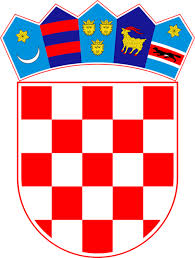 